Муниципальное автономное общеобразовательное учреждениелицей № 8 имени Н.Н. Рукавишникова г. Томска____________________________________________________________ Кирова пр., д. 12, Томск, 634034, тел/факс: (3822) 56-31-71, e-mail: koshevoi@avmailer.ru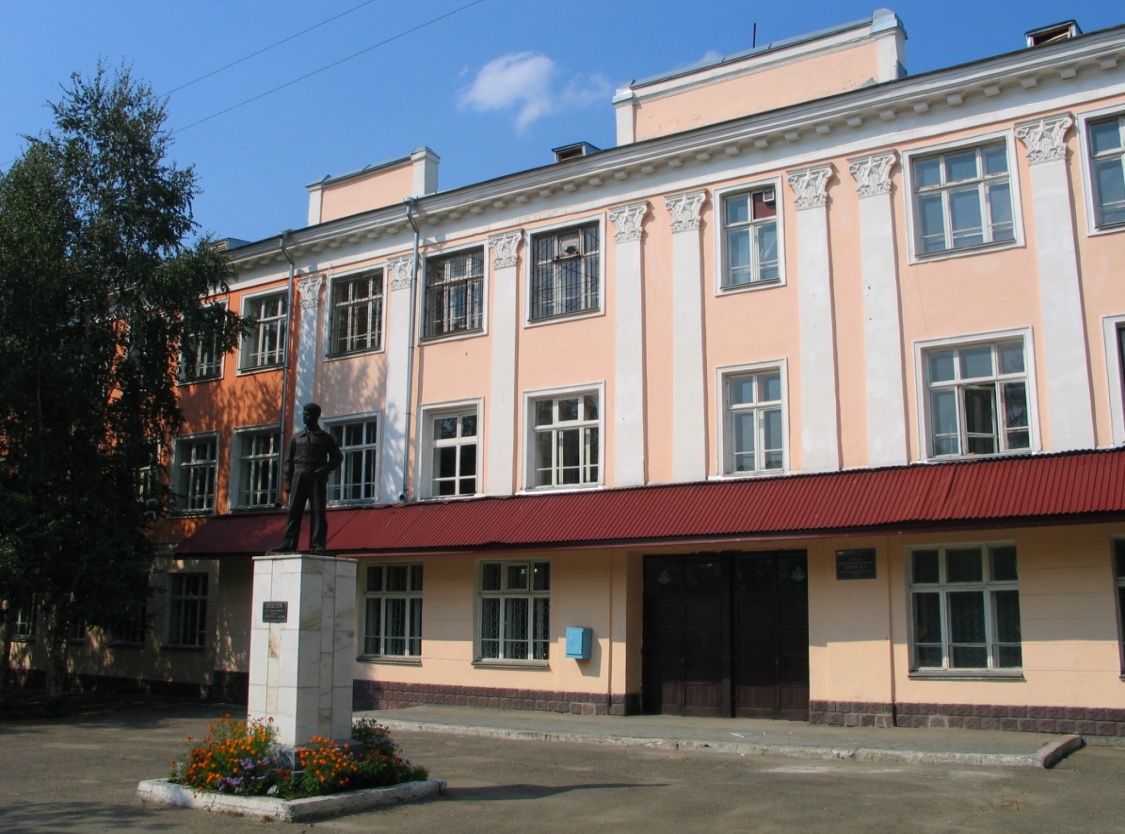 ФИП ТОИПКРОСтудия инновационного опыта«Проектирование урока в технологии деятельностного метода»Томск30 марта 2020Программа*Примечание: количество групп будет зависеть от количества присутствующих в студии инновационного опыта участников и определится на месте.Время                         ТемаФорма представления опытаФ.И.О. выступающего08.45-09.00Регистрация участниковРегистрация участниковБурцева Елена Валерьевна, заместитель директора по НМР09.00-09.50Вводная часть. Механизмы реализации ФГОС на основе деятельностного метода  «Технология деятельностного метода как педагогическая технология»ЛекцияХохлова Ольга Дмитриевна,заместитель директора по УР09.50-11.45Фокус-сессия «Логика построения урока «Открытия нового знания» (работа в группах*):1. Просмотр урока2. Анализ урока открытия нового знания: шаги аксиомы рефлексивной самоорганизации и компетенции учителя по организации деятельности учащихся 3. Проектирование и проведение пробного урока «Открытия нового знания»Видео-урокПрактическое занятие (самостоятельная работа с самопроверкой)Стажировочная пробаМодераторы:1 группа: Гаврилкина Марина Владимировна, учитель начальных классов 2 группа: Киселева Наталья Александровна, учитель начальных классов 3 группа: Хохлова Ольга Дмитриевна, заместитель директора по УР4 группа: Бурцева Елена Валерьевна, заместитель директора по НМР11.45-12.00Заключительная часть: рефлексия, подведение итогов.Круглый столБурцева Елена Валерьевна,заместитель директора по НМР